        К А Р А Р                                                                                      ПОСТАНОВЛЕНИЕ  «14» февраля 2024 г.					                                                № 22Об определении мест для размещения печатно-агитационных материалов            В соответствии с пунктом 7 статьи 54 Федерального закона «Об основных гарантиях избирательных прав и права на участие в референдуме граждан Российской Федерации», пунктом 7 статьи 55 Федерального закона  «О выборах Президента Российской Федерации», решением территориальной избирательной комиссии муниципального района Ишимбайский район Республики Башкортостан № 139/1-5 от 12.02.2024 «О выделении специальных мест для размещения печатных агитационных материалов по выборам Президента Российской Федерации на территории избирательных участков муниципального района Ишимбайский район Республики Башкортостан», в целях обеспечения равных возможностей зарегистрированных кандидатов, их доверенных  лиц, политических партий, выдвинувших зарегистрированных кандидатов, в размещении  печатно - агитационных материалов на выборах Президента Российской Федерации на территории сельского   поселения Скворчихинскийй сельсовет муниципального района Ишимбайский   район  Республики  Башкортостан, администрация сельского  поселения Скворчихинский сельсовет муниципального района Ишимбайский   район  Республики  Башкортостан п о с т а н о в л я е т:      1. Определить местом для размещения печатно-агитационных материалов:избирательный участок №2184 – информационный щит в с.Скворчиха, ул.Центральная,22;избирательный участок №2185 – информационный щит в с.Кинзекеево, ул.Первомайская,24      2. Запретить вывешивать /расклеивать, размещать/ агитационные материалы на памятниках, обелисках, зданиях, остановочных павильонах, сооружениях и в помещениях, имеющих историческую ценность, а также в зданиях и помещениях избирательных комиссий, и в помещениях для голосования.     3. Направить настоящее постановление в Территориальную избирательную комиссию муниципального района Ишимбайский район Республики Башкортостан     4. Постановление подлежит обнародованию и опубликованию на официальном сайте сельского поселения Скворчихинский сельсовет муниципального района ИР РБ      5. Контроль за исполнением настоящего постановления оставляю за собой.              Глава сельского поселения                         		        С.А.ГерасименкоПриложение № 1						к постановлению главы администрациисельского поселения Скворчихинский сельсоветмуниципального района Ишимбайский район Республики Башкортостан					№ 21 от «14» февраля 2024 г.В Центральную избирательную     комиссию Республики Башкортостан    450008, г.Уфа, ул. Заки Валиди, 46УВЕДОМЛЕНИЕ	      Администрация СП Скворчихинский сельсовет муниципального района Ишимбайский район Республики Башкортостан, Ишимбайский район, село Скворчиха, улица Школьная, д. 8 уведомляет, что в соответствии со статьей 66 Кодекса Республики Башкортостан о выборах«	»	2024 г. с «	» час.  по «	» час.помещение по адресу:	(указать место проведения мероприятия)площадь помещения 	, было предоставлено для проведения агитационного публичного мероприятия в форме собрания зарегистрированному кандидату, его доверенному лицу, на выборах Президента Российской Федерации.__________________________________________________________________________                             (Ф.И.О. кандидата или доверенного лица)на условиях	(безвозмездно, плата за 120 мин, иное)Данное помещение может быть предоставлено другим зарегистрированным кандидатам, их доверенным лицам на выборах Президента Российской Федерации, на тех же условиях в течение агитационного периода	(указать даты предоставления помещения)Глава администрации	            С.А.Герасименко В случае предоставления помещения собственник, владелец помещения не позднее дня, следующего за днем предоставления помещения, обязаны уведомить Центральную избирательную РБ о факте предоставления помещения, об условиях, на которых оно было предоставлено, а также о том, когда это помещение может быть предоставлено в течение агитационного периода другим зарегистрированным кандидатам, их доверенным лицам, на досрочных выборах Президента Республики БашкортостанБашҡортостанРеспубликаһыИшембай районы муниципаль районы Скворчихаауыл советы ауылбиләмәһехакимиәте   Мәктәп урамы, 8, Скворчиха  ауылы, Ишембай районы, Башкортостан Республикаһы, 453226Тел. Факс: 8(34794) 2-88-74, e-mail: skvorhiha@ishimrb.ru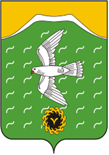 Администрация  сельского поселения Скворчихинский сельсовет   муниципального района  Ишимбайский район   Республики БашкортостанШкольная ул., д.8, с.Скворчиха, Ишимбайский район,Республика Башкортостан, 453226Тел. Факс: 8(34794) 2-88-74, e-mail:skvorhiha@ishimrb.ru